Аннотация к рабочей программе по праву 10-11 классы (профильный уровень) Настоящая рабочая учебная программа профильного учебного предмета  «Право»  на этапе среднего (полного) общего образования  для 10-11 классов общеобразовательной школы составлена на основе федерального компонента Государственного стандарта среднего (полного) общего образования (профильный уровень) и примерной программы среднего (полного) общего образования по праву(сост. Э.Д.Днепров, А.Г.Аркадьев.- М.: Дрофа, 2014), в соответствии с содержанием указанного учебника/ Рабочая программа рассчитана на 136 часов из расчета 2 часа в неделю в 10 и 11 классе. Используемый учебно-методический комплект: Примерная программа среднего (полного) общего образования по праву. Сборник нормативных документов. Право. М., Дрофа, 2014г. Программа по праву для 10-11 классов общеобразовательных школ, автор А.Ф. Никитин, 2013г. Учебник А.Ф. Никитин. Право 10-11 класс. М.,Дрофа, 2014г. Список литературы А. В. Ильин. Из истории права 10 -11 класс. - М.: Просвещение, 2013 г.; Т. В. Кашанина, А. В. Кашанин. Основы государства и права 10-11 класс. - М.: Просвещение. 2014г.; А. Ф. Никитин. Обществознание 10-11 класс. М.: Просвещение, 2014 г.; А. Ф. Никитин. Правоведение 10-11 класс. - М.: Просвещение, 2014 г.; А. Ф. Никитин. Основы права 10-11 класс. - М.: Просвещение, 2014 г.; В. О. Мушинский. Обществознание 10 класс. М.: Просвещение, 2014 г.; Е. А. Певцова. Право. Основы правовой культуры. 10 класс. В 2-х ч. - М.: Просвещение, 2014 г.; 8)  Е. А. Певцова. Право. Основы правовой культуры. 11 класс. В 2-х ч. - М.: Просвещение, 2014г.; 9)  кодексы РФ; юридические справочники, словари, энциклопедии. Школьный словарь по обществознанию / Под редакцией Л. Н. Боголюбова, Ю. И. Аверьянова. - М.: Просвещение, 2015; Лазебникова А. Ю., Брандт М. Ю. Обществознание. Е Г Э: методическое пособие для подготовки. - М.: Экзамен, 2014; Тесты. Обществознание. 11 класс. Варианты и ответы централизованного (итогового) тестирования. - М.: ООО «РУСТЕСТ», 2014; 14) Единый государственный экзамен 2012. Обществознание. Учебно-тренировочные материалы для подготовки учащихся / ФИПИ-Центр, 2012; 17) Единственные реальные варианты заданий для подготовки к единому государственному экзамену. ЕГЭ- 2010 2015. Обществознание. - М.: Федеральный центр тестирования, 2010- 2015. Общая характеристика учебного предмета Право как профильный учебный предмет старшей школы базируется на правовом содержании основной школы и предусматривает (с учетом принципов последовательности и преемственности) дальнейшее познание основ юриспруденции, усвоение правовых норм поведения, формирование правовой культуры и правовой компетентности личности.            Профильное правовое образование в старшей школе обеспечивает углубленное изучение права, создает условия реализации индивидуальных образовательных программ по интересам.  Правовое профильное обучение в старшей школе более полно учитывает интересы, склонности и способности учащихся, создавая условия для образования старшеклассников в соответствии с их интересами к будущей профессиональной деятельности и намерениями в отношении продолжения образования. Профильное правовое обучение направлено на реализацию личностно ориентированного учебного процесса. Правовая информация, представленная в содержании примерной программы, расширяет возможности правовой социализации учащихся, обеспечивает преемственность между общим и юридическим профессиональным образованием, позволяет более эффективно подготовить выпускников школы к освоению программ высшего профессионального образования. Право, как учебный предмет на профильном уровне, обеспечивает углубленное изучение основ юриспруденции в соответствии с современными требованиями высших учебных заведений в части оценки уровня подготовки выпускников; знакомит с современным профессиональным юридическим образованием, основными юридическими профессиями, особенностями профессиональной юридической деятельности, что позволит выпускнику осознанно и целенаправленно выбрать профессию и специальность в будущем; изучить современные научные подходы к решению актуальных вопросов правоведения и государствоведения, В том числе в отношении характера эволюции основных общественных институтов, а также принять участие в осуществлении исследовательской, проектной и иной творческой деятельности.  Учебный предмет «Право» на профильном уровне позволяет изучить не только ведущие нормы национального законодательства, но и важные правила и проблемы международного права. Основные содержательные линии курса права для Х-Х1 классов общеобразовательной школы (профильный уровень) отражают ведущие и социально значимые проблемы юридической науки и практики, педагогически адаптированные к системе образования школьников. К ним относятся:  проблемы взаимоотношений нрава и государства; система и структура права;  правотворчество и правоприменение; правоотношения;  правонарушения и юридическая ответственность;  право и личность; основные правовые системы современности;  конституционное право; гражданское право; семейное право;  трудовое право; административное право; уголовное право;  экологическое право; международное право; правосудие; юридическое образование. Профильное обучение праву формирует целостный комплекс общеучебных умений и навыков, позволяющих школьникам овладеть важными способами деятельности.  Изучение права на профильном уровне в старшей школе позволяет познакомиться со спецификой профессиональной юридической деятельности адвоката, судьи, прокурора, нотариуса, следователя, юрисконсульте обеспечивает приобретение умений самостоятельного поиска, анализа и использования правовой информации; формирует умения сравнительного анализа правовых понятий и норм; объяснения смысла конкретных норм права! характеристики содержания текстов нормативных актов; позволяет оценить общественные события и явления, действия людей с точки зрения их соответветствия законодательству; позволяет выработать доказательную аргументацию собственной позиции в конкретных правовых ситуациях с использованием норм права.  Школьники приобретают навыки использования норм права при решении учебных и практических задач; осуществлении исследований по правовым темам в учебных целях; представлении результатов самостоятельного учебного исследования, ведении дискуссии.  В результате обучения выпускники могут самостоятельно составлять отдельные виды юридических документов; анализировать собственные профессиональные склонности, способы их развития и реализации, что формирует готовность и мотивацию на дальнейшее юридическое обучение в вузе. В старшей школе право, будучи важным компонентом социально-гуманитарного образования личности, относится к числу приоритетных дисциплин,  обеспечивающих возможности правовой социализации подростков. Правовое образование направлено на создание условий для развития гражданской правовой активности, ответственности, правосознания обучающихся, дальнейшее освоение основ правовой грамотности и правовой культуры, навыков правового поведения, необходимых для эффективного выполнения выпускниками основных социальных ролей в обществе (гражданина, налогоплательщика, избирателя, члена семьи, собственника, потребителя, работника).  Право как профильный учебный предмет создает основу для становления социально-правовой компетентности обучающихся, в нем акцентируется внимание на проблемах реализации и применения права в различных правовых ситуациях, а также осознанного выбора модели получения образования  в будущем. Данный учебный предмет входит в область гуманитарных наук. Изучение обществознания в старшей школе на профильном уровне направлено на достижение следующих целей: — развитие личности,  направленное на формирование правосознания ] и правовой культуры, социально-правовой активности, внутренней убежденности в необходимости соблюдения норм права, на осознание себя полноправным членом общества, имеющим гарантированные законом права и свободы; содействие развитию профессиональных склонностей; — воспитание гражданской ответственности и чувства собственного досто-нства, дисциплинированности, уважения к правам и свободам другого человека, демократическим правовым ценностям и институтам, правопорядку; —  освоение системы знаний о праве как науке, о принципах, нормах и институтах права, необходимых для ориентации в российском и мировом нормативно-правовом материале, эффективной реализации прав и законных интересов; ознакомление с содержанием профессиональной юридической деятельности и основными юридическими профессиями; — овладение умениями, необходимыми для применения освоенных знаний способов деятельности для решения практических задач в социально-правовой сфере, продолжения обучения в системе профессионального образования; — формирование способности и готовности к сознательному и ответственному действию в сфере отношений, урегулированных правом, в том числе I оценке явлений и событий с точки зрения соответствия закону, к самостоятельному принятию решений, правомерной реализации гражданской позиции несению ответственности. Федеральный базисный учебный план для образовательных учреждений российской Федерации отводит 140 часов для обязательного изучения учебного предмета «Право» на этапе среднего (полного) общего образования, а именно в X и XI классах, из расчета 2 часа в неделю. Примерная программа рассчитана на 140 учебных часов. При этом в ней предусмотрен резерв свободного учебного времени в объеме 20 учебных часов. Сроки реализации программы – 2 года. Программа построена с учетом принципов системности, научности и доступности, с учетом возрастных особенностей обучающихся, а также преемственности и перспективности между различными разделами курса. Использование межпредметных связей (литературой, историей, географией, английским языком) в учебном процессе обеспечивает лучшее понимание школьниками изучаемого материала и достижения более высокого  уровня владения навыками. Формы организации учебного процесса: классно-урочная; индивидуальная; групповая; индивидуально-групповая; фронтальная; практикумы; проектно-исследовательская. Программа предусматривает формирование у обучающихся общеучебных умений и навыков, универсальных способов деятельности и ключевых компетенций. В этом направлении приоритетами для учебного предмета «Право» на этапе среднего (полного) общего образования в области познавательной деятельности являются: умения самостоятельно и мотивированно организовывать свою познавательную деятельность (от постановки целей до получения и оценки результата); участие в проектной деятельности, в организации и проведении учебно-исследовательской работы: выдвижение гипотез, осуществление их проверки, владение приемами исследовательской деятельности, элементарными навыками прогнозирования (умение отвечать на вопрос: «Что произойдет, если...»).  В области информационно-коммуникативной деятельности предполагается поиск нужной информации по заданной теме в источниках права;  извлечение необходимой информации из источников, созданных в различных знаковых системах (текст, таблица, график),  отделение основной информации от второстепенной, критическое оценивание достоверности полученной информации,  передача содержания информации адекватно поставленной цели (сжато, полно, выборочно); умения развернуто обосновать суждения  давать определения, приводить доказательства; объяснение изученных положений на самостоятельно подобранных конкретных примерах, владение основными навыками публичных выступлений.  В области рефлексивной деятельности обеспечивается понимание ценности образования как средства развития культуры личности;  объективное оценивание своих учебных достижений, поведения, черт своей личности, учет мнения других людей при определении собственной позиции и самооценке, владение навыками организации и участия в коллективной деятельности:  постановка общей цели и определение средств ее достижения,  конструктивное восприятие иных мнений и идей, определение собственного отношения к явлениям современной жизни,  умение отстаивать свою гражданскую позицию,  формулировать свои мировоззренческие взгляды, осуществление осознанного выбора путей продолжения образования или будущей профессиональной деятельности.  Правовое образование в старшей школе на профильном уровне ориентировано на формирование умений осмысленно употреблять правовые понятия и категории, характеризовать основные правовые институты, механизмы и процедуры в России, объяснять взаимосвязь государства, нрава и других социальных норм; различать виды судопроизводства; полномочия правоохранительных органов, адвокатуры, нотариата, прокуратуры; порядок рассмотрения споров в сфере отношений, урегулированных правом; Выпускник старшей школы должен уметь использовать приобретенные знания и умения в практической деятельности и повседневной жизни для: поиска, первичного анализа и использования правовой информации; обращения в надлежащие органы за квалифицированной юридической помощью; анализа норм нрава с точки зрения конкретных условий их реализации. Содержание курса на профильном уровне обеспечивает преемственность по отношению к основной школе путем углубленного изучения некоторых социальных объектов, рассмотренных ранее. Наряду с этим, вводятся ряд новых, более сложных проблем, понимание которых необходимо современному человеку;  изучаются вопросы, являющиеся основой для будущей профессиональной подготовки в области социальных дисциплин. В результате изучения обществознания на профильном уровне предусматривается формирование у учащихся общеучебных умений и навыков, универсальных способов деятельности и ключевых компетенций. В этом направлении приоритетами являются: определение сущностных характеристик изучаемого объекта; самостоятельный выбор критериев для сравнения, сопоставления, оценки и классификации объектов; использование элементов причинно-следственного и структурно-функционального анализа; исследование реальных связей и зависимостей; умение развѐрнуто обосновывать суждения, давать определения, приводить доказательства(в том числе от противного); объяснение изученных положений на самостоятельно подобранных конкретных примерах; поиск нужной информации по заданной теме в источниках различного типа и извлечение необходимой информации из источников, созданных в различных знаковых системах (текст, таблица, график, диаграмма, аудиовизуальный ряд и др.); отделение основной информации от второстепенной, критическое оценивание достоверности полученной информации; передача содержания информации адекватно поставленной цели (сжато, полно, выборочно); перевод информации из одной знаковой системы в другую (из текста в таблицу, из аудиовизуального ряда в текст и др.), выбор знаковых систем адекватно познавательной и коммуникативной ситуации); выбор вида чтения в соответствии с поставленной целью (ознакомительное, просмотровое, поисковое и др.); уверенная работа с текстами различных стилей, понимание их специфики; адекватное восприятие языка средств массовой информации; владение навыками редактирования текста; самостоятельное создание алгоритмов познавательной деятельности для решения задач творческого и поискового характера; участие в проектной деятельности, в организации и проведении учебно-исследовательской работы: выдвижение гипотез, осуществление их проверки, владение приемами исследовательской деятельности, элементарными умениями прогноза (умение отвечать на вопрос: «Что произойдѐт, если...»); формулирование полученных результатов; создание собственных произведений, идеальных моделей социальных объектов, процессов, явлений, в том числе с использованием мультимедийных технологий, реализация оригинального замысла, использование разнообразных (в том числе художественных) средств, умение импровизировать; ТРЕБОВАНИЯ К УРОВНЮ ПОДГОТОВКИ ВЫПУСКНИКОВ В результате изучения права на профильном уровне ученик должен знать/понимать систему и структуру права, современные правовые системы; общие правила применения права; содержание прав и свобод человека; понятие и принципы правосудия; органы и способы международно-правовой защиты прав человека; основные юридические профессии; уметь характеризовать: право как элемент культуры общества; систему законодательства; основные отрасли права; систему конституционных прав и свобод человека и гражданина; механизм реализации и защиты; избирательный и законодательный процессы в России; принципы организации и деятельности органов государственной власти; порядок рассмотрения гражданских, трудовых, административно-правовых споров; порядок заключения и расторжения трудовых договоров; формы социальной защиты и социального обеспечения; порядок получения платных образовательных услуг;  объяснять: происхождение государства и права, их взаимосвязь; механизм правового регулирования; содержание основных понятий и категорий базовых отраслей права; содержание прав, обязанностей и ответственности гражданина как участника конкретных правоотношений (избирателя, налогоплательщика, военнообязанного, работника, потребителя, супруга, абитуриента); особенности правоотношений, регулируемых публичным и частным правом; 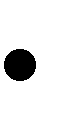  различать: формы (источники) права, субъектов права; виды судопроизводства; основания и порядок назначения наказания; полномочия органов внутренних дел, прокуратуры, адвоката, нотариуса, международных органов защиты прав человека; объекты гражданского оборота; организационно-правовые формы предпринимательской деятельности; имущественные и неимущественные права и способы их защиты; отдельные виды гражданско-правовых договоров; 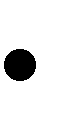 приводить примеры: различных видов правоотношений, правонарушений, ответственности; гарантий реализации основных конституционных прав; экологических правонарушений и ответственности за причинение вреда окружающей среде; общепризнанных принципов и норм международного права; правоприменительной практики; использовать приобретенные знания и умения в практической деятельности и повседневной жизни для: поиска, анализа, интерпретации и использования правовой информации; анализа текстов законодательных актов, норм права с точки зрения конкретных условий их реализации; изложения и аргументации собственных суждений о происходящих событиях и явлениях с точки зрения права;  применения правил (норм) отношений, направленных на согласование интересов различных сторон (на заданных примерах);  осуществления учебных исследований и проектов по правовой тематике; выбора соответствующих закону форм поведения и действий в типичных жизненных ситуациях, урегулированных правом; определения способов реализации прав и свобод, а также защиты нарушенных прав; способы и порядок разрешения споров;  обращения в надлежащие органы за квалифицированной юридической помощью. 